    ВЕСЕННЯЯ МЕЛОДИЯ ЛЮБВИ
    04.03 – 09.03 6 дней/5 ночей
Тбилиси – Мцхета – Батуми - Горная Аджария- Тбилиси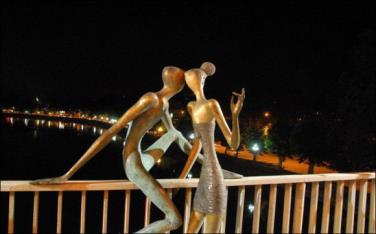 04.03. Прибытие  в столицу Грузии. Трансфер в отель. Свободное время. Ночь в отеле в Тбилиси.05.03. Прибытие  в столицу Грузии. Трансфер в отель. Знакомство с чудесами удивительного Тбилиси.                                                                                                                                                                                                                Кафедральный собор «Самеба» (Собор Пресвятой Троицы) - чудо архитектурной мысли и гордость столицы. Далее нас ждет пешая прогулка по улицам Шарден и Леселидзе. В эти невероятной красоты места Старого города невозможно не влюбиться.Прогулка по Мосту Мира, который многие называют архитектурный лицом современного Тбилиси и удивительному парку «Рике». 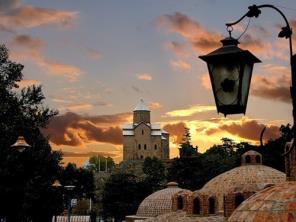 Защитница Тбилиси - крепость «Нарикала», во дворе которой находиться прекрасный храм, а от видов на город захватывает дух. После Вас ждет bus-тур по главной авеню столицы – проспекту Руставели и исторической красивейшей улице Марджанешвили.Выезд в Западную Грузию. Первая остановка в Мцхета. Этот город живая книга истории Грузии, город - наследие ЮНЕСКО. 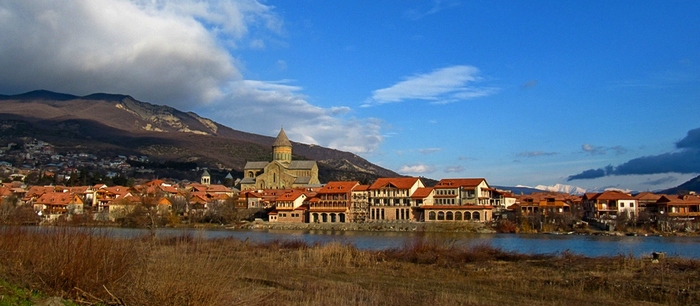 Тут мы посетим Кафедральный Собор «Светицховели» - строительство храма совпадает с  новым этапом расцвета в Грузии. Это не только одно из главных архитектурных сооружений всей Грузии, но и церковный центр Грузии.Поднимемся в монастырь Джвари (V в), где по сказаниям молилась просветительница Грузии Святая Нино. Сегодня отсюда открывается прекрасная панорама. Факультативно: Здесь во Мцхета, мы посетим грузинскую крестьянскую семью, которая будет угощать Вас лучшими грузинскими блюдами за обедом. Хозяин винодельни расскажет Вам о своих виноградниках и с ним продегустируете вино и чачу. А так же Вас ожидают увлекательные уроки грузинских блюд вместе с хозяйкой. Возвращение в Тбилиси. Ночь в отеле. 06.03. Завтрак в отеле. 07:20 трансфер на ж/д вокзал Тбилиси. 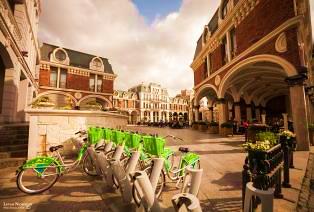 08:00 Переезд на комфортабельном скоростном поезде Тбилиси-Батуми.13:00 Прибытие в Батуми.   Трансфер с ж/д вокзала в отель, заселение в отель.15:30 Пешая экскурсия по Батуми. (2-3 часа) Батуми, уютно расскинувшийся на черноморском побережии, оставит в Вашем сердце неизгладимые впечетления. Здесь все дышит ритмом грузинских танцев, динамичной современностью, гордой и богатой культурой. Посещение Батумской Григорианской церкви и собора Святого Николая. Побываем на Батумской Пиаце - площадь Европы, которая по красоте не уступает знаменитым итальянским пиацам, и создаст Вам волшебное настроение.Так же посетим мечеть «Орта Джаме», удивительный Батумский морской вокзал. Своей красотой Вас поразит памятник Нептуна,  Батумский драматический театр и знаменитые Астрономические часы на золотой Башне. Все знают легенду о золотом руне и аргонавтах, именно ей посвящена Площадь Аргонавтов со статуей Медеи, которую мы с Вами посетим. 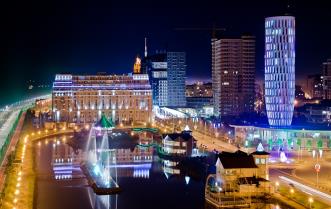 *Вечерняя экскурсия по Батуми. Мы отправимся на лазерное шоу - танцующие фонтаны, Вас удивит это невероятное шоу,  завезенных специально из Франции,  светомузыкальных фонтанов.  Изюминкой вечера будет созерцания одной из самых уникальных и смелых задумок – Статуи Батумской Любви. Трогательную легенду, достойную пера Шекспира, связанную з этой статуей, Вы услышите на месте.  Ночь в отеле в Батуми.07.03. Завтрак в отеле. Свободное время. Предлагаем факультативные экскурсии: 1. Экскурсия в Кутаиси с посещением пещер: Сатаплия или Прометей. 2. Экскурсия в Кутаиси + Каньон «Мартвили» 3. Экскурсия в Трабзон (пересечение границы Турции + шопинг)  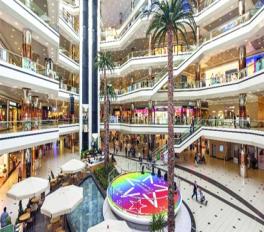 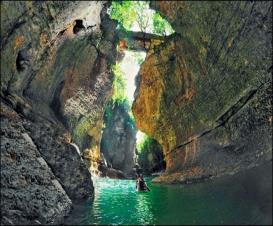 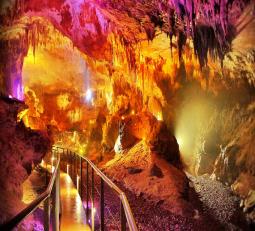 Ночь в отеле. 08.03.  Завтрак в отеле. Сегодня самый весенний  праздник – день 8 марта, международный женский день. Этот праздник считается днем весны, женской красоты, нежности, душевной мудрости и внимания к женщине, вне зависимости от её статуса и возраста.  Этот Женский День мы начнем с распития грузинского шампанского и принятия праздничных сувенирчиков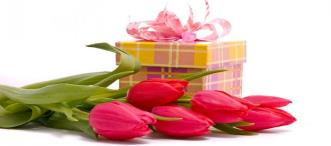 Выездная  экскурсия по горной Аджарии.  ( 3 часа ) Горная Аджария – это удивительная область Грузии, а тем более невероятно красива зимой. Вы увидите самую длинную реку Аджарии – Аджарисцкали, средневековый арочный мост Махунцети, построенный в XI веке из валунов вулканической породы и горный водопад Махунцети с кристально чистой водой и высотой чуть более двадцати метров. 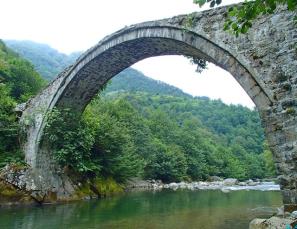 Так же по дороге мы посетим винный дом «Аджарис цкали», где будет возможность продегустировать редчайшие вина Аджарии. (Дегустация вин Аджарии 15долл/чел) Трансфер на ужин в один из лучших ресторанов Батуми, где Вас ждет национальный вкуснейший ужин и знаменитое грузинское вино. Теплая приятная атмосфера, безумно вкусная грузинская кухня и бокал вина – лучшее завершение праздника. 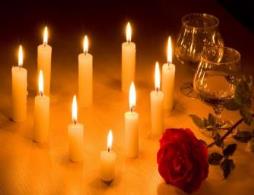 Ночь в отеле. 09.03. Завтрак в отеле (breakfast box) 06:40 Трансфер на ж/д вокзал Батуми. 07:30 Переезд Батуми -  Тбилиси на поезде . Прибытие в Тбилиси в 12:25. Трансфер в аэропорт Тбилиси. Завершение обслуживания.Счастливое возвращение на Родину.  При желании делаем групповой или индивидуальный трансфер в ап Кутаиси, или пересчитываем программу и делаем трансфер в ап Батуми. ЦЕНЫ УКАЗАНЫ  ЗА  ЧЕЛОВЕКА  В  НОМЕРЕ  ЗА  ВЕСЬ ТУР, в USD      Отели 4* улучшенные и 5* просчитываются под запросВ стоимость тура входит: Встреча и проводы в аэропортВесь трансфер в период тураПроживание в выбранной Вами гостинице в Тбилиси и Батуми  3*или 4*, на базе завтраковСтоимость  указанных в туре экскурсийОбслуживание профессионального  гидаВходные билетыПодъемники на НарикалаЖ/д билеты Тбилиси-Батуми – Тбилиси Романтический ужин в ресторане БатумиПрезентики от принимающей стороны Страховка ВНИМАНИЕ: Экскурсия по вечернему Батуми возможна только при хороших погодных условиях!!!         ТБИЛИСИ И БАТУМИ ЖДУТ ВАС С НЕТЕРПЕНИЕМ!!! Проживание в Тбилиси и БатумиДабл 
СинглТрипл 3*** отели эконом 3805503703*** отели стандарт4155703994****отели эконом4356994054****отели стандарт499825475